Publicado en Iztapalapa el 19/09/2019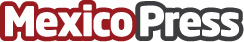 Cómo cuidar los dientes para que no se caigan por especialistas de La Clínica DentalEl 90% de los mexicanos tiene problemas dentales. (ADM) Un tratamiento preventivo disminuye el costo en un 80%. (ADM) 8 de cada 10 personas van al dentista únicamente cuando presentan una molestia dental, principalmente dolor. (Asociación Colgate)Datos de contacto:Alejandra PérezComunidad mexicana enfocada en crear una experiencia diferente para visitar el dentista  5519594802Nota de prensa publicada en: https://www.mexicopress.com.mx/como-cuidar-los-dientes-para-que-no-se-caigan_1 Categorías: Medicina Medicina alternativa Ocio para niños Ciudad de México Odontología http://www.mexicopress.com.mx